Good Afternoon !I see you have a wedding coming up, congratulations! I wanted to reach out to you today and tell you about the fantastic sale we have going on right now- $50 off any tuxedo or suit rental. We have over 65 styles and colors for you to select from so I am sure we have just what you are looking for. Not only can everyone save $50, but if you have five or more people renting, then you are eligible for a free groom rental. Want to see what is available for the guys? Visit www.TuxedoJunction.com to see the many styles available and to request your color swatches to color coordinate your wedding.If you have any questions please don’t hesitate to give me a call. Best Wishes,
Store Manager

Location: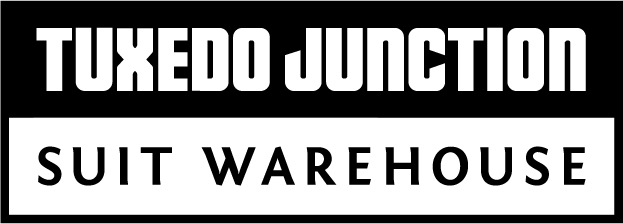 Phone: